Ansøgningsskema til Fast-track midler, juni 2023– Lighed i sundhedREACTRF-21-0024 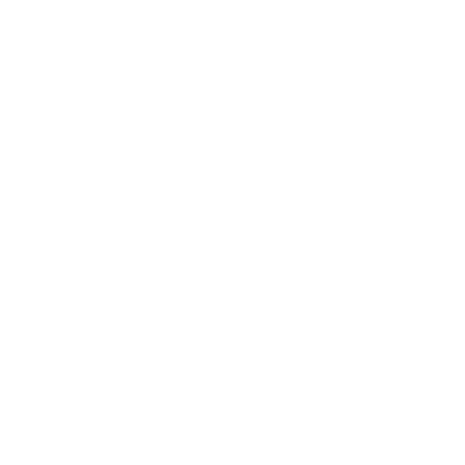 N.B. Ansøgningen må ikke indeholde fortrolige eller personfølsomme oplysninger. Ved indsendelse af ansøgning til OPI-puljen, er du indforstået med, at al materiale og korrespondance i forbindelse med behandlingen af ansøgningen (herunder dette ansøgningsskema), deles mellem Erhvervshus Hovedstaden og Danish Life Science Cluster. Du giver samtidig Danish Life Science Cluster lov til at dele disse oplysninger med en relevant tredjepart i forbindelse med vurderingen af ansøgningerne. Du skal yderligere være opmærksom på at Erhvervsfyrtårn Life Science – sund vægt er underlagt De Minimis- reglen, som betyder, at virksomheder må modtage op til 200.000 Euro i en periode på tre regnskabsår i støtte fra EU.Ansøgningsskemaet sendes til slb@danishlifesciencecluster.dk senest d. 6. juni kl. 12.00.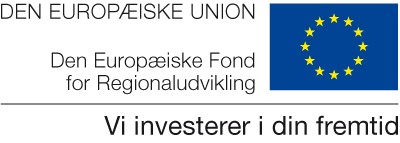 Udfyld ansøgningsskemaet. Punkt 1 til 7 må i alt maksimalt fylde 7000 tegn, ekskl. blanktegn!Kort resumé ProblemetProjekt idéVærdiskabelse	Output FremtidenOrganiseringHoldet Kapital, tidsplan og resultaterUnderskrifter Ansøgningen skal underskrives af ALLE projektparter (tegningsberrettigede), før indsendelse. Virksomhed (Lead)Evt. Virksomhed 2Evt. Virksomhed 3Offentlig partner, fx hospital, kommune eller universitetEvt. Offentlig partner 2, fx hospital, kommune eller universitetAnsøgningsoverblikAnsøgningsoverblikTitelTitelProjektansvarligNavn på virksomhedPartnereNavn på øvrige partnere Ansøgt beløbKr.ProjektperiodeStartdato – slutdato (senest 31. august 2023)1 Overskrift og kort resuméLav et kort resumé2 Problembeskrivelse Her kan I eksempelvis beskrive:Hvilket problem I prøver at løse?Hvilke behov hos brugeren bliver ikke dækket optimalt i dag? Problemets omfang?3 IdéBeskriv her hvad I gerne vil undersøge, validere, kvalificere eller udvikle. Ved forprojekter beskrives, hvad I gerne vil undersøge, validere, kvalificere eller udvikle i det egentlige projekt, og hvorfor det er relevant med et forprojekt.4 Hvis man løser det beskrevne problem hvilken værdi vil det så give?Skitsér værditilbuddet:Hvad er det kommercielle potentiale? Hvilken værdi tilfører jeres løsning og for hvem?Hvem er jeres målgruppe?Hvorfor og hvordan virker jeres løsning?Hvilke alternativer findes der til jeres løsning og hvorfor er jeres bedre?5 Hvad står I med når fast-track projektet er færdigt?Her skal I beskrive hvilken slutleverance, som man får for projektmidlerne.Dette kan være validering, kvalificering, detaljering, testrapport, mockup, prototype eller lign. Det kan også være, at I får udviklet et projekt til næste stadie. Ved forprojekter beskrives, hvor langt I forventer at komme med udviklingen af det egentlige projekt.Hvordan vil (for)projektet bidrage med fælles indsamling af data? 6 Hvad er næste skridt på vej mod en eventuel løsning?Hvordan skal slutleverancen bruges, og hvad er de næste skridt frem mod en eventuel løsning?7 Beskriv organiseringen i projektet	Projektejer:Projektgruppe:Beskriv kort om rolle- og ansvarsfordelingKontaktpersonKontaktpersonNavn:Virksomhed: Mail: Telefonnummer: DeltagereHvilke virksomheder deltager i projektet?A: Virksomhedens navn og CVR:B: Evt. virksomhedens navn og CVR:C: Evt. virksomhedens navn og CVR: D: Offentlig partner: E: Evt. yderligere offentlig partner: Budget og aktivitetsplan Herunder præsenteres en overordnet aktivitets- og tidsplan. 